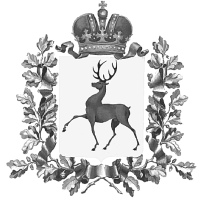 Администрация городского округаНавашинский Нижегородской областиПОСТАНОВЛЕНИЕ20.09.2023                                                                                                              № 840О внесении изменений в План реализации муниципальной программы  «Формирование комфортной городской среды на территории городского округа Навашинский на 2023-2028 годы» на 2023 год, утвержденный постановлением администрации городского округа Навашинский от 20.01.2023 №54  В соответствии с Порядком принятия решений о разработке, формировании, реализации и оценки эффективности муниципальных программ городского округа Навашинский Нижегородской области и методических рекомендаций по разработке и реализации муниципальных программ городского округа Навашинский Нижегородской области, утвержденным постановлением администрации городского округа Навашинский Нижегородской области от 13.09.2016 №718 (в редакции постановлений администрации городского округа Навашинский от 27.09.2018 № 717, от 01.10.2018 № 725, от 27.03.2019 №290, от 30.07.2019 №697, от 13.01.2021 №3, от 13.07.2021 №669), в целях реализации муниципальной программы «Формирование комфортной городской среды на территории городского округа Навашинский на 2023-2028 годы», утвержденной постановлением администрации городского округа Навашинский от 14.11.2022 №1163 (в редакции постановления администрации городского округа Навашинский от 28.12.2022 №1352, от 28.03.2023 №301, от 14.09.2023 №830), Администрация городского округа Навашинский п о с т а н о в л я е т:1. Внести в План реализации муниципальной программы «Формирование комфортной городской среды на территории городского округа Навашинский на 2023-2028 годы» на 2023 год, утвержденный постановлением администрации городского округа Навашинский от 20.01.2023 №54 (в редакции постановления администрации городского округа Навашинский от 07.04.2023 № 340) (далее - План) изменения, изложив План в новой редакции, согласно приложению к настоящему постановлению.	2. Организационному отделу администрации городского округа Навашинский обеспечить опубликование настоящего постановления в официальном вестнике – приложении к газете «Приокская правда» и размещение на  официальном сайте органов местного самоуправления городского округа Навашинский Нижегородской области в информационно-телекоммуникационной сети Интернет.	3. Контроль за исполнением настоящего постановления возложить на заместителя главы администрации, директора департамента О.М. Мамонову.  Глава местного самоуправления                                                                                     Т.А. БерсеневаПРИЛОЖЕНИЕк постановлению администрациигородского округа Навашинскийот 20.09.2023 № 840                    «Утвержденпостановлением администрациигородского округа Навашинскийот 20.01.2023 № 54(в редакции постановления администрации городского округа Навашинский от 07.04.2023 №340)Планреализации муниципальной программы «Формирование комфортной городской среды на территории городского округа Навашинский на 2023-2028 годы» на 2023 годN п/пНаименование подпрограммы, основного мероприятия подпрограммы/мероприятий в рамках основного мероприятия подпрограммыОтветственный исполнительСрокСрокНепосредственный результат (краткое описание)Финансирование на очередной финансовый 2023 год (тыс. руб.)Финансирование на очередной финансовый 2023 год (тыс. руб.)Финансирование на очередной финансовый 2023 год (тыс. руб.)Финансирование на очередной финансовый 2023 год (тыс. руб.)N п/пНаименование подпрограммы, основного мероприятия подпрограммы/мероприятий в рамках основного мероприятия подпрограммыОтветственный исполнительначала реализацииокончания реализацииНепосредственный результат (краткое описание)Финансирование на очередной финансовый 2023 год (тыс. руб.)Финансирование на очередной финансовый 2023 год (тыс. руб.)Финансирование на очередной финансовый 2023 год (тыс. руб.)Финансирование на очередной финансовый 2023 год (тыс. руб.)N п/пНаименование подпрограммы, основного мероприятия подпрограммы/мероприятий в рамках основного мероприятия подпрограммыОтветственный исполнительначала реализацииокончания реализацииНепосредственный результат (краткое описание)Бюджет городского округа НавашинскийОбласт-ной бюджетФедеральный бюджетПрочие источники  1234567891021Основное мероприятие 2 Организация благоустройства общественных пространствСектор благоустройства и ООСянварь 2023 г.декабрь 2023 г.Благоустройство общественного пространства (Аллея переулок Дзержинского)12462,80289293,312947039,510490,0000021Основное мероприятие 2 Организация благоустройства общественных пространствМАУ ЦРКиТ «Возрождение»январь 2023 г.декабрь 2023 г.Верфь на озере. Благоустройство сквера Калининский в г. Навашино Нижегородской области6800,000000,000000,000000,0000022Основное мероприятие 6 Ремонт дворовых территорий Сектор благоустройства и ООСянварь 2023 г.декабрь 2023 г.ул. 1 мая 8,10,12, ул. Ленина 1,3, пр-к Корабелов 9820, 115003135, 500000,000000,00000Итого по программеxxxx20082,917893428,812947039,510490,00000